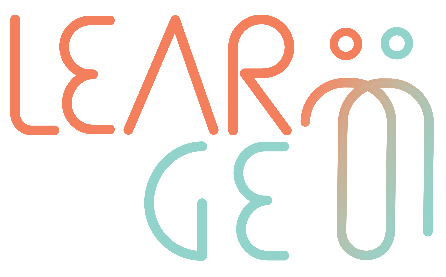 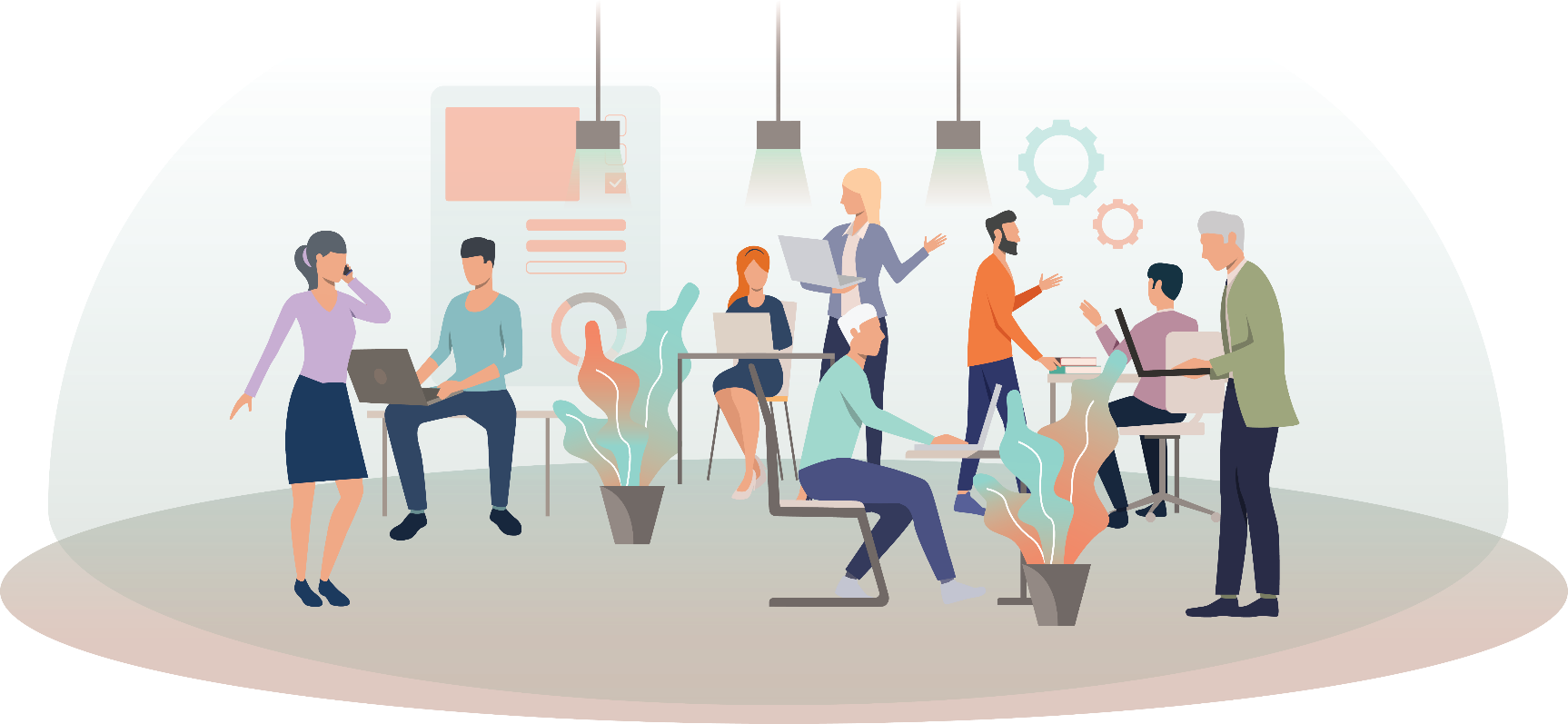 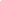 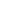 Začínáme s mentoringemKontrolní seznam fáze přípravy mentora(v případě potřeby přidejte další řádky)Tipy k dokončení kontrolního seznamuNezapomeňte, že tento kontrolní seznam vyplňujete za konkrétní příklad, tj. podle toho, co Linda a Robert potřebují připravit před svými mentorskými sezeními.Snažte se být konkrétní. Mějte na paměti, co by Linda nebo Robert potřebovali shromáždit, aby připravili své první mentorské sezení.Kroky, které musím udělat, než začnuZdroje, které potřebuji mít k rucePříklad☒ Navrhnout mentorskou smlouvuPříkladOdkaz na šablony mentorských smluv, které si mohu upravit:☐☐☐